DATOS BANCARIOSDIRECCIÓN DE ACOMETIDADATOS CONTADORR.S.U (Comunicación Mancomunidad.Valdizarbe)	Firmado: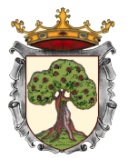 SOLICITUD CAMBIO DE TITULARIDAD CONTADOR AGUANombre del Abonado Saliente                                                                  DNICODIGO ABONADOFECHANombre del Abonado Entrante:DNI / NIF:TELEFONO:Domicilio de Correspondencia:Código PostalLocalidadProvinciaIBANDomicilio/CalleC.PostalLocalidadProvinciaNº DE CONTADORMARCAFECHA ULTIMA LECTURALECTURA LIQUIDACIÓN.TARIFA